Események, liturgikus programokEseménynaptár01.30.hétfő	 17.00 Elsőáldozók csoportja01.31.kedd	 10.00 Baba-mama kör 02.01.szerda	 19.00 Énekkar 02.02.csütörtök	 18.30 Gyertyaszentelő Boldogasszony – Szentségimádás  02.03.péntek	 18.30 Szent Balázs emléknapja – Balázsáldás 02.03.péntek	 19.00 Virrasztás 02.04.szombat	 16. 00 Mesefoglalkozás 02.06. hétfő	 17.00 Felsősök csoportja02.07. kedd	 10.00 Baba-mama kör 02.08.szerda	 19.00 Énekkar 02.09.csütörtök 19.00 Ismerkedjünk a Bibliával 02.10.péntek      19.00 VirrasztásA hét ünnepei Kedd: Bosco Szent JánosCsütörtök: Urunk bemutatása (Gyertyaszentelő Boldogasszony) Péntek: Szent Balázs püspök, vértanú Szentmisék, liturgikus templomi események Vasárnap: 8.45 + Margit                      10.00 + Klára                      18.30 élő Anikó Hétfő:          7.00 élő Bálint  Kedd:         18.30 + Tamási családtagok  Szerda:        7.00 Szűz Mária szándékára  Csütörtök: 17.00 + József temetési mise                     18.30 + István   Péntek:       18.30 Gábor testi-lelki gyógyulásáért  Szombat:    18.30 + Gizella és Erzsébet  Temetések: 02.02.csütörtök   12.00 Rákospalota/ Kovács Attila                       02.03.péntek          9.45 Pesterzsébet/ Ruskó János  HirdetésekTemplomunk Szent István kórusa szeretettel hív tagjai közé jó hallású, énekelni szerető nőket és férfiakat. A kottaolvasás nem feltétel!Hetente egy próba, havonta egy szolgálat a 10 órás vasárnapi szentmisén, továbbá Karácsonykor, Húsvétkor és augusztus 20-án.Jelentkezni lehet szerdánként a 7 órai próba előtt a hittan teremben a karnagynál.Február 12-én lesz ruhaosztás a Karitász csoport szervezésében. Az alkalomra lehet tisztára mosott, használható ruhákat hozni, február 6-10 között, iroda időben. Az idei elsőáldozásra való felkészülés megkezdődik. Hétfőn, január 30-án 17 órára várjuk a gyerekeket. Két hetente hétfőnként lesznek az alkalmak. A jelentkezés határideje most hétfő. Végre újra farsangozhatunk Rákosfalván! Szeretettel hívjuk a Testvéreket farsangi báljainkra 2023. február 18-án, szombaton a templom szomszédságában levő Álmos Vezér Gimnáziumba (Budapest, Álmos vezér tere 9, 1144).Délelőtt 10:00-tól a Gyermekek mulatságaJelmezverseny, Játékok, Tízórai, Bukfenc verseny, Csillámtetoválás
Tombola. Este 19:00-tól Farsangi bál Hidegtálas vacsora * Férfikör műsora * Ákos Atya Kedvence – Sütiverseny* Sok-sok tánc * Karaoke *Meghívók az irodában vagy a sekrestyében kaphatók. Szívesen fogadunk sütemény- és italfelajánlásokat!Gondolatok a mai naphozKeresem a boldogságotMindannyian vágyunk a boldogságra. De vajon jól és jó helyen keressük? Ma sok minden arról szól, hogy szerezd meg, hogy neked jár. Azt hirdetik, hogy attól leszel boldog, ha megszerzed magadnak a legújabbat, a legjobbat. Csakhogy hamarosan lesz még újabb, még jobb. Sőt el is romolhat, amit megszereztem. Mindezek ideig-óráig tartó, múlékony boldogságot adnak. Tartós, valódi boldogságot az adhat, amit a másik, a hozzám közelálló emberrel átéltem, neki megtettem, amit megvalósítottam, amiért erőfeszítést vállaltam. Az előbbiek csak rólam szóltak, az utóbbiak viszont javarészt a másikról, a másikért végzett tevékenységről. Jézus a boldogságokról beszél. Elsőre talán megörülünk, hogy itt a recept. Majd megrémülünk, hogy ezekben hol a boldogság? Ha a mélyére hatolunk rájövünk, hogy mindegyik mélyén az van, hogy a magam erejéből nem megy, szükségem van a másik emberre, végső soron az Istenre. A boldogság abból fakad, hogy mégis, a magam gyengesége ellenére, sikerül megvalósítani. Abból fakad, hogy látom a végső célt, azt a teljes és múlhatatlan boldogságot, amelyet Isten az őt szeretőknek ígér. Már maga az úton levés is boldoggá tud tenni. A célba érés reménye, a vágyakozás az örök éltre megadja a mennyország előízét. Fülöp Ákos plébánosA rákosfalvai plébánia hírlevele belső használatra.Számlaszámunk: CIB bankműködés (egyházi adó): 11100104-19819019- 36000001Felelős kiadó Fülöp Ákos plébános„hogy életünk legyen és bőségben legyen”Évközi 4. vasárnap                      2023. január 29.  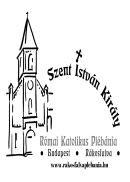 Szabadíts meg minket, Urunk, Istenünk, és gyűjts egybe a pogányok közül, hogy szent nevedet magasztaljuk, és dicséreted legyen dicsekvésünk. (Zsolt 105,47)Rákosfalvai Szent István Király Plébánia1144 Budapest, Álmos vezér tér 1. : 363-5976Honlap: rakosfalvaplebania.huEmail: iroda@rakosfalvaplebania.huLevelezőlista: rakosfalva@groups.ioPlébános: Fülöp ÁkosSzentmisék általános rendje:  vasárnap:   8.45; 10.00; 18.30hétköznap: hétfő, szerda 7.00,                      kedd, csütörtök, péntek, szombat 18.30Irodai ügyelet: hétfő – szerda – péntek: 16.00-17.30                            kedd – csütörtök: 9.00-12.00Olvasmány: Szof 2,3;3, 12-13 Keressétek az Urat, ti szegényei a földnek!  Szentlecke: 1Kor 1, 26-31 Aki dicsekszik, az Úrban dicsekedjék!  Evangélium: Mt 5, 1-12a Boldogok vagytok …  